Муниципальное казённое общеобразовательное учреждение«Михайловская средняя общеобразовательная школа №1»Михайловского района Алтайского края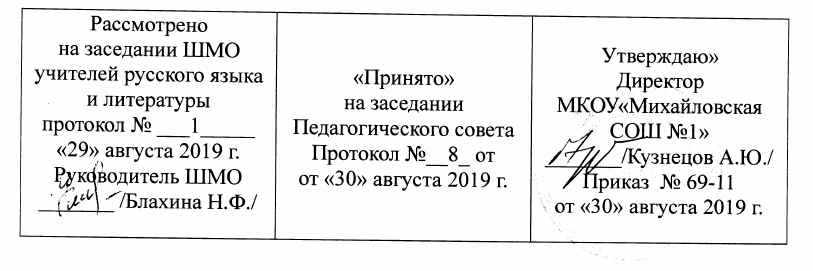 Рабочая программа внеурочной деятельности«Скорая помощь по русскому языку» для 7 класса                                                                                 Составитель: Жуклина Е.В.(квалификационная категория:                                                                                                                                                 первая)                                                                                  Сроки реализации программы                                                                                                 2019-2020 уч.год.                            с.Михайловское – 2019г.Пояснительная запискаПрограмма внеурочной деятельности по русскому языку «Скорая помощь по русскому языку» для 7 класса   составлена в соответствии с Федеральным законом  «Об образовании в Российской Федерации», приказом Министерства образования и науки РФ от 17 декабря 2010 г. N 1897 «Об утверждении федерального государственного образовательного стандарта основного общего образования», письмом ДОО Минобрнауки  России от 12.05.2011 № 03 – 296 «Об организации внеурочной деятельности при введении федерального государственного стандарта общего образования».В новом Федеральном государственном образовательном стандарте общего образования процесс образования понимается не только как процесс усвоения системы знаний, умений и компетенций, составляющих инструментальную основу учебной деятельности учащегося, но и как процесс развития личности, принятия духовно-нравственных, социальных, семейных и других ценностей. Государство и общество ставят перед педагогами следующие задачи: создание системы воспитательных мероприятий, позволяющих обучающемуся  осваивать и на практике использовать полученные знания;  формирование целостной образовательной среды, включающей  урочную, внеурочную и внешкольную деятельность и учитывающую  историко-культурную, этническую и региональную специфику; формирование активной деятельностной позиции; выстраивание социального партнерства школы с семьей. Большое внимание уделено организации внеурочной деятельности, как дополнительной  среды развития ребенка.Актуальность программыНаше общество нуждается в подготовке широко образованных, высоконравственных людей, обладающих не только знаниями, но и прекрасными чертами личности. Однако в последние годы и педагоги, и родительская общественность отмечают, что среди учащихся старших классов резко падает уровень языковой культуры. Дети мало читают, не умеют в письменной форме излагать свои мысли, допускают большое количество ошибок как на письме, так и в устной речи. Уроков русского языка явно недостаточно для того, чтобы сформировать у  старшеклассников культуру устной и письменной речи, поэтому большую помощь может оказать правильно организованная внеурочная деятельность по русскому языку.Внеурочная  работа должна способствовать углублению и расширению приобретаемых на уроках знаний, тем самым помогая ученикам лучше усвоить программный материал, совершенствовать навыки анализа различных фактов языка, расширять лингвистический кругозор школьников, воспитывать языковое чутье, развивать творческие возможности, повышать общую языковую культуру учащихся. Осуществление этих задач ведет к выполнению основной цели – развитию у школьников интереса к русскому языку как учебному предмету, воспитанию у них бережного отношения к слову, к богатствам языка и стремлению настойчиво овладеть этими богатствами, воспитанию любви и уважения к русскому языку.	Цель программы: воспитание потребности к изучению русского языка, повышение языковой культуры  и развитие основных языковых компетенций учащихся основной школы. Задачи программыОбучающие:вызвать интерес к русскому языку, к его законам, к различным языковым явлениям, к слову;развивать познавательную  активность  и самостоятельность школьников;повышать  мотивацию к изучению родного языка;формировать коммуникативную культуру.ВоспитывающиеВоспитание интереса и уважения к родному языку.Обеспечение духовной, культурной  и социальной преемственности поколений.Формирование  личности обучающихся, что является принципиальным условием её самоопределения в той или иной социокультурной ситуации.РазвивающиеРазвитие основных процессов мыслительной деятельности (анализ, синтез, обобщение, сравнение, классификация).Развитие устной и письменной речи, творческих возможностей обучающихся, умений  применять полученные знания на практике.Развитие навыков самостоятельной исследовательской работы и проектной деятельности.Программа внеурочной деятельности «Мастерская владения речью»  реализуется в парадигме системно-деятельностного подхода и расширяет предметную область «Филология» за счет введения дополнительных сведений о словарном богатстве русского языка, упражнений на развитие логического мышления, разнообразного языковедческого материала.Принципы реализации программы:непрерывность воспитания и образования обучающихся;доступность обучения, учет индивидуальных и возрастных особенностей учащихся;связь обучения и воспитания с жизнью;  Планируемые результатыВ процессе освоения программы у школьников будут сформированы личностные, метапредметные и предметные результаты.Личностные результатыэмоциональность; умение осознавать и определять (называть) свои эмоции; эмпатия – умение осознавать и определять эмоции других людей; сочувствовать другим людям, сопереживать; чувство прекрасного – умение чувствовать красоту и выразительность речи, стремиться к совершенствованию собственной речи; любовь и уважение к Отечеству, его языку, культуре; интерес к чтению, к ведению диалога с автором текста; потребность в чтении и языковом общении; интерес к письму, к созданию собственных текстов, к письменной форме общения; интерес к изучению языка; осознание ответственности за произнесённое и написанное слово. Метапредметные результатыРегулятивные УУД:самостоятельно формулировать тему и цели занятия; составлять план решения учебной проблемы совместно с учителем; работать по плану, сверяя свои действия с целью, корректировать свою деятельность; в диалоге с учителем вырабатывать критерии оценки и определять степень успешности своей работы и работы других в соответствии с этими критериями. Познавательные УУД:перерабатывать и преобразовывать информацию из одной формы в другую (составлять план, таблицу, схему); пользоваться словарями, справочниками; осуществлять анализ и синтез; устанавливать причинно-следственные связи; строить рассуждения; Коммуникативные УУД:адекватно использовать речевые средства для решения различных коммуникативных задач; владеть монологической и диалогической формами речи. высказывать и обосновывать свою точку зрения; слушать и слышать других, пытаться принимать иную точку зрения, быть готовым корректировать свою точку зрения; договариваться и приходить к общему решению в совместной деятельности; задавать вопросы. Программа рассчитана на достижение воспитательных результатов первого уровня: повышение познавательного интереса к учебному предмету «Русский язык»;развитие интеллектуального потенциала школьников;повышение уровня речевой грамотности  и общей языковой культуры обучающихся;развитие личности выпускников основной школы.Не исключается возможность достижения результатов второго и третьего уровней с отдельными обучающимися, достигшими достаточно высоких результатов как в учебной деятельности по данному предмету, так и во внеурочной. Это такие результаты, как:Второй уровень результатов: участие школьников в классных и школьных олимпиадах, внеклассных мероприятиях по русскому языку; заинтересованность в развитии своих творческих способностей.Третий уровень результатов:приобретение опыта самостоятельного поиска информации в разных источниках;участие в олимпиадах, конкурсах муниципального и регионального уровня.Формы занятий:по количеству детей, участвующих в занятии: коллективная, групповая;по особенностям коммуникативного взаимодействия: практикум, тренинг, семинар, ролевая и деловая игра;по дидактической цели: вводные занятия, занятия по углублению знаний, практические занятия, комбинированные формы занятий.Программа рассчитана на обучающихся  6  классов по 1 часу в неделю, программа реализуется за 35 часов.Содержание программыФонетика. Орфоэпия. Интонация (3 ч) Морфемика. Словообразование. (3  ч)  О чём рассказывает словообразовательная модель слова. Графика. Орфография. (3 ч) Проводятся исследования данных тем, обучающиеся используя тексты художественных произведений, аргументируют свои ответы, делают выводы для доказательства выдвинутой гипотезы. Лексика. Фразеология (3 ч) На какие группы делится словарный состав русского языка В чём особенность употребления слова в художественном тексте. О чём рассказывают фразеологизмы Изучается специализированная литература по этимологии слов, работают со словарями, изучают языковые средства выразительности, исследуют художественные произведения. Секреты морфологии (12ч) Чем отличаются друг от друга склоняемые части речи.Секреты синтаксиса и пунктуации.(8 ч) Как пунктуационные знаки помогают передавать смысл высказывания Обобщающие занятия. (3 ч) Мой проект "Портрет слова"Игры со словамиПодводится итог знаний и навыков, полученных за год занятий, выбирается самый эрудированный и интеллектуальный школьникНа занятиях проводится мониторинг, подтверждающий знания. Умения и навыки, которые получили дети на занятиях.Тематическое планирование Список литературы для учителяАрсирий А.Т. Занимательные материалы по русскому языку.- Москва, Просвещение, 2000. Богуславская Н.Е., Купина Н.А. Веселый этикет (учебное пособие по развитию коммуникативных способностей ребенка). – Екатеринбург: “ЛИТУР”, 2011. – 192с.Волина В.В. Весѐлая грамматика, Москва, Знание, 2005г. Григорьев Д. В., Степанов П. В. Методические рекомендации по организации внеурочной деятельности в школе [Текст] / Д. ВГригорьев, П. В. Степанов. – М., 2011. Центр теории воспитания ИТИП РАО – проект.Концепция федеральных государственных образовательных стандартов общего образования. / Под ред. А.М.Кондакова, А.А.Кузнецова. М.: Просвещение, 2011 Серия: Стандарты второго поколенияЛьвова С.И., Работа с морфемными моделями слов на уроках русского языка, Москва, Мнемозина, 2007г Чачина Т.М., Денисова А.А., Гарцов А.Д.Учебное пособие по русскому речевому этикету, русской фразеологии и этимологии. Электронное учебное издание. Дрофа. 2007                                     Список литературы для учащихсяИванова В.А., Потиха З.А. Занимательно о русском языке. Москва. Дрофа.2008Панов М.В. Занимательная орфография. Москва Просвещение. 1981 Тумина Л.Е. Сочини сказку. Москва. Дрофа.2006.№Наименования разделов и темКол-во часовФонетика. Орфоэпия. Интонация. (3 ч)1Орфоэпия12Звуки гласные и согласные13Фонетический разбор1Морфемика. Словообразование. (3  ч) 4Морфемика15О чём рассказывает словообразовательная модель слова16Морфемный и словообразовательный  разбор1Графика. Орфография. (3 ч) 7 Секреты орфографии18Повторим правила написания слов19Повторим правила написания слов1Лексика. Фразеология (3 ч) 10Лексика русского языка111Фразеология112Лексический практикум1Секреты морфологии (12ч) 13Имя существительное114Имя прилагательное115Живость глагола116Имя числительное117Роль наречий118Причастие119Деепричатие120Причастный и деепричастный обороты121Служебные части речи122Морфологический разбор123-24Практикум по морфологии2Секреты синтаксиса и пунктуации.(8 ч)25Пунктуационные знаки126Запятые в сложном предложении127Запятые при однородных членах128Прямая речь129Диалог130Знаки препинания в предложениях с причастными и деепричастными оборотами31Обобщающее повторение132Тест по теме "Секреты синтаксиса и пунктуации"1Обобщающие занятия. (3 ч)33Повторение134Комплексный анализ текста135Обобщающее повторение1